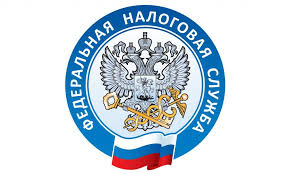                         НАЛОГОВАЯ СЛУЖБА                     ИНФОРМИРУЕТ                                                   Не забудь получить КЭП     В настоящее время электронное взаимодействие лиц, будь то обычные граждане или предприниматели, организации, государственные структуры, невозможно представить без использования электронной цифровой подписи. Основные требования и порядок выдачи ключа электронной подписи (КЭП) регламентированы Федеральным законом от 06.04.2011 №63-ФЗ «Об электронной подписи» и сопутствующими распорядительными актами Минцифры России.      С 1 января 2022 года изменился порядок выдачи КЭП. Теперь лица, имеющие право действовать без доверенности от имени организации, индивидуальные предприниматели (ИП), а также нотариусы получают КЭП только в Удостоверяющем центре ФНС России (УЦ).     Лица, получившие КЭП до 01.01.2022 года в коммерческих удостоверяющих центрах, которые прошли аккредитацию после 1 июля 2020 года, вправе использовать такую подпись до 01.01.2023 года. Для физических лиц, получивших КЭП в коммерческом УЦ, для личного пользования, т.е. без представления чьих либо интересов, срок не ограничен, и использовать ключ можно до истечения срока его действия за пределами 2023 года. Таким образом, с 1 января 2023 года коммерческие УЦ вправе выдавать КЭП только физическим лицам.      Коммерческие УЦ сохранили право на выдачу КЭП с 1 января 2022 года, но только представителям по доверенности. При этом срок действия такого ключа должен оканчиваться не позднее 31.12.2022. Иное осуществление выдачи КЭП в коммерческом УЦ с 1 января 2022 года не допускается.      В связи с тем, что срок действия КЭП, полученных в коммерческих организациях, истекает 1 января 2023, Управление Федеральной налоговой службы по Приморскому краю рекомендует уже сейчас позаботиться о получении ключа электронной подписи в УЦ ФНС России, тем более что выдача ключа осуществляется абсолютно бесплатно и гарантирует полное соответствие требованиям безопасности и законности.     Весь процесс получения КЭП в УЦ ФНС России займет не более 15 минут. Поучить КЭП можно как по предварительной записи, а также в порядке живой очереди. Но стоит помнить, что выдача ключа осуществляется только при личном присутствии заявителя. Для удобства пользователя КЭП выдача осуществляется по принципу экстерриториальности, в связи, с чем обратиться за его получением можно в любой налоговый орган, оказывающий услуги по выдачи КЭП. Перечень и график работы налоговых органов, осуществляющих выдачу, а также подробная информация о порядке получения КЭП размещена на официальном сайте ФНС России в разделе «Иные функции ФНС России/Удостоверяющий центр ФНС России».https://www.nalog.gov.ru/